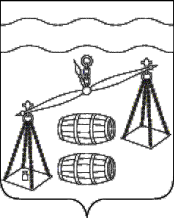 Администрация  сельского поселения"Деревня Верховая"Калужская областьСухиничский районот 21.09. 2020 года			                               		№   45    В соответствии с постановлением администрации сельского поселения «Деревня Верховая» от 31.07.2020 № 34 «Об утверждении Порядка принятия решения о разработке муниципальных программ сельского поселения «Деревня Верховая»,  формировании, реализации и проведения оценки эффективности реализации муниципальных программ», руководствуясь Уставом сельского поселения «Деревня Верховая», администрация СП «Деревня Верховая»ПОСТАНОВЛЯЕТ:Внести следующие изменения в муниципальную программу  СП «Деревня Верховая» «Обеспечение пожарной безопасности на 2020-2025 годы в СП «Деревня Верховая» (далее Программа), утвержденную постановлением администрации сельского поселения «Деревня Верховая» от 22.08.2019 №14:Таблицу раздела 4 Программы изложить в следующей редакции:Настоящее Постановление распространяется на правоотношения, возникшие с 01.01.2020 года.Контроль за исполнением настоящего Постановления оставляю за собой.    Глава  администрации     СП «Деревня Верховая»                                                      Е. Н. Арсютина                                                                  О внесении изменений в муниципальную программу сельского поселения «Деревня Верховая» «Обеспечение пожарной безопасности» на 2020-2025годы» в СП «Деревня Верховая» утвержденную постановлением администрации СП «Деревня Верховая» от 22.08.2019 №.14 №п/пНаименование мероприятия подпрограммы (ведомственной целевой программы), основного мероприятияОтветственный исполнительСрок начала и окончания реализацииОжидаемый непосредственный результат (краткое описание)Связь с целевыми показателями (индикаторами) муниципальной программы (подпрограммы)123456Муниципальная программа сельского поселения «Деревня Верховая»" Обеспечение пожарной безопасности " на 2020-2025 годыМуниципальная программа сельского поселения «Деревня Верховая»" Обеспечение пожарной безопасности " на 2020-2025 годыМуниципальная программа сельского поселения «Деревня Верховая»" Обеспечение пожарной безопасности " на 2020-2025 годыМуниципальная программа сельского поселения «Деревня Верховая»" Обеспечение пожарной безопасности " на 2020-2025 годыМуниципальная программа сельского поселения «Деревня Верховая»" Обеспечение пожарной безопасности " на 2020-2025 годыМуниципальная программа сельского поселения «Деревня Верховая»" Обеспечение пожарной безопасности " на 2020-2025 годы1Подготовка населения в области обеспечения пожарной безопасности Администрация СП «Деревня Верховая»2020-2025 гг.Обеспечение своевременного информирования и оповещения населения об  обеспечение пожарной безопасности предупреждении угрозы пожаров.Реализация мероприятия оказывает опосредованное влияние на все показатели программы (предупреждение, спасение, помощь)2.Обеспечение первичных мер пожарной безопасности в границах СП «Деревня Верховая»Администрация СП «Деревня Верховая»2020-2025 гг.3.Другие мероприятия по обеспечению пожарной безопасностиАдминистрация СП «Деревня Верховая»2020-2025 гг.